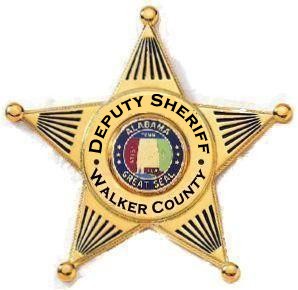 WALKER COUNTY SHERIFF’S OFFICE2001 2ND AvenueJasper, AL  35501(205) 302-6464This is an Identity Theft packet that you may fill out.  Step by step instructions are as follows:	1.  Fill out the IDENTITY CRIME INCIDENT FORM.	2.  Make a copy of this entire Identity Theft packet and return the original to the Sheriff’s Office.	3.  Make a copy of the Police Report and keep for your records.	4.  Gather documents from the business showing where your identity was used to purchase or obtain a service.  5.  Obtain credit reports from Experian (1-888-397-3742), TransUnion (1-800-680-7289), and Equifax (1-800-525-6285).  Return copies of the credit report with the Identity Theft packet.6.  Contact your financial institions (banks, etc.) and make them aware of your situations.  Change the passwords of your online accounts.7.  Contact the Social Security Administration hotline if your social security number was used to commit the fraud. 1-800-269-0271.8.  Fill out the Identity Theft Affidavit that is attached to this packet.  Make as many copies as you need and send it to the financial institutions and businesses where you have been victimized. If you follow the instructions on this page, this should help prevent further acts of fraud against youIf you do not wish to prosecute the suspect who used your identity, you need to still follow the instructions on this page except there is no need to return a copy of this packet to the Sheriff’s Office.	This packet consists of the following:            a.  Cover Sheet  (1 page)            b.  Identity Theft Affidavit  (5 pages)            c.  Annual Credit Report Request Form  (1 page)            d.  Identity Crime Incident Detail Form  (11 pages)	            e.  Contact Sheet for the three credit reporting agencies (1 page)*Most of the information requested in this form was copied from the United States Secret Service – Identity Crime Resources for Law Enforcement.   It was combined into one document for ease of availability.  Name:  __________________________________   Phone Number: ________________________  Page 1 of 5IDENTITY THEFT AFFIDAVIT(1) My full legal name is  ___________________________________________________________________                                                     (First)                      (Middle)                      (Last)             (Jr, Sr, III, etc.)(2) (If different from above) When the events described in this affidavit took place, I was known as:      _____________________________________________________________________________________              (First)                             (Middle)                             (Last)                           (Jr, Sr, III, etc)(3)  My date of birth is   ___________________________                                                   (month/day/year)(4)  My Social Security Number is :  _______ - ________ - ________     (5)  My driver’s license or ID card Number is : ________________________    State of Issue: _____________(6)  My current address is  ___________________________________________________________________       City:   ______________________    State:  _________________   Zip code:  _______________________(7)  I have lived at this address since   _________________________                                                                            (month/year)(8)  (If different from above) When the events described in this affidavit took place, my address was:      Address:  __________________________  City:  ________________  State:  ______  Zip Code: _________(9)  I lived at the address in Item #8 from   ______________________  until ________________________                                                                                  (month/year)                                   (month/year)(10)  My daytime telephone number is :  ( ______ )  _________ - __________         My evening telephone number is : ( ______ ) _________ - ___________         My work telephone number is :     ( ______ )  _________ - ___________         My cell phone number is :             ( ______ )  _________ - ___________DO NOT SEND THIS AFFIDAVIT TO THE FTC OR ANY OTHER GOVERNMENT AGENCYName:  __________________________________   Phone Number: ________________________  Page 2 of 5(IDENTITY THEFT AFFIDAVIT)Check all that apply for items 11 to 17:(11)  I did NOT authorize anyone to use my name or personal information to seek the money, credit, loans, goods or services described in this report.(12)      I did NOT receive any benefit, money, goods or services as a result of the events described in this report.(13)  My identification documents (for example: credit cards, birth certificate, driver’s license, social security card, etc) were :  stolen    lost  on or about ______________________________                                                                                                                              (month/day/year)(14)  To the best of my knowledge and belief, the following person(s) used my information (for example: my name, address, date of birth, existing account numbers, social security number, mother’s maiden name, etc.) orthe following person(s) used my identification documents to get money, credit, loans, goods or services without my knowledge, consent, or authorization:                 _______________________________________         _______________________________________                  Name (if known)                                                              Name (if known)                 _______________________________________         _______________________________________                  Address (if known)                                                        Address (if known)                 _______________________________________         _______________________________________                  Phone Number(s)  (if known)                                        Phone Number(s)   (if known)                 _______________________________________         _______________________________________                  Additional Information (if known)                                Additional Information (if known)(15)      I do NOT know who used my information or identification documents to get money, credit, loans, goods or services without my knowledge, consent, or authorization.(16)      Additional comments:  (for example, description of the fraud, which documents or information were used or how the identity thief may have gained access to your information.)____________________________________________________________________________________________________________________________________________________________________________________________________________________________________________________________________________________________________________________________________________________________________________(Attach additional pages as necessary – Label them as ID Theft Affidavit Attachments)DO NOT SEND THIS AFFIDAVIT TO THE FTC OR ANY OTHER GOVERNMENTAL AGENCYName:  __________________________________   Phone Number: ________________________  Page 3 of 5(17)  (check one)  I     am     am NOT   willing to assist in the prosecution of the person(s) who committed this fraud.(18)  (check one)   I     am     am NOT   authorizing the release of this information to law enforcement for the purpose of assisting them in the investigation and prosecution of the person(s) who committed this fraud.  (19)  (check all that apply)  I     have     have NOT  reported the events described in this affidavit to the police or other law enforcement agency.  The police   did     did NOT  write a report.  In the event you have contacted the police or other law enforcement agency, please complete the following:         _________________________________      ______________________________________(Agency #1)                                                          (Officer/Agency personnel taking report)         _________________________________      ______________________________________          (Date of report)                                                      (Case Number)         _________________________________             ______________________________________          (Phone number of the agency)                               (email address of Officer/Agency, if known)         _________________________________              ______________________________________(Agency #2)                                                            (Officer/Agency personnel taking report)         _________________________________              ______________________________________          (Date of report)                                                       (Case Number)         _________________________________              ______________________________________          (Phone number of the agency)                                (email address of Officer/Agency, if known)Please indicate the supporting documentation you are able to provide to the companies you plan to notify.  Attach copies (NOT originals) of the police report to the affidavit before sending it to the companies.(20)  A copy is attached of a valid government-issued-photo-identification card (for example: your driver’s license, state-issued ID card or your passport).  If you are under 16 years old and don’t have a photo-ID, you may submit a copy of your birth certificate or a copy of your official school records showing your enrollment in the school and place of residence.(21)     Attached is Proof of residency during the time the disputed bill occurred, the loan was made or the other event took place (for example: a rental/lease agreement in your name, a copy of a water bill or power bill, or a copy of an insurance bill) DO NOT SEND THIS AFFIDAVIT TO THE FTC OR ANY OTHER GOVERNMENTAL AGENCYName:  __________________________________   Phone Number: ________________________  Page 4 of 5(22)     A copy of the report you filed with the police or sheriff’s department is attached.  If you are unable to obtain a report or report number from the police, please indicate that in Item # 19.  Some companies only need the report case number, not an actual copy of the report.  You may want to check with each company to verify this.I certify that, to the best of my knowledge and belief, all the information on and attached to this affidavit is true, correct, and complete and made in good faith.  I also understand that this affidavit or the information it contains may be made available to federal, state, and/or local law enforcement agencies for such action within their jurisdiction as they deem appropriate.  I understand that knowingly making any false or fraudulent statement or representation to the government may constitute a violation of 18 United States Code Section 1001 or other federal, state, or local criminal statutes, and may result in imposition of a fine or imprisonment or both._____________________________________________              ______________________________________(signature)                                                                                        (date signed)_____________________________________________             _______________________________________(Notary Public)                                                                               (My Commission Expires)_____________________________________________ (Date)[Check with each company.  Creditors sometimes require notarization.  If they do not, please have one witness (non-relative) sign below that you completed and signed this affidavit.]Witness:_________________________________________        _______________________________________(printed name)                                                                    (signature)_________________________________________         ______________________________________(date)                                                                                   (telephone number)DO NOT SEND THIS AFFIDAVIT TO THE FTC OR ANY OTHER GOVERNMENTAL AGENCYName:  __________________________________   Phone Number: ________________________  Page 5 of 5Fraudulent Account StatementCompleting this StatementMake as many copies of this page as you need.  Complete a separate page for each                  Company you’re notifying and only send it to that company.  Include a copy of your                  signed affidavit.List only the account(s) you’re disputing with the company receiving this form.  See the                        example below.If a collection agency sent you a statement, letter or notice about the fraudulent account,                        attach a copy of that document (NOT the original).I declare (check all that apply):    As a result of the event(s) described in the ID Theft Affidavit, the following account(s) was/were opened at your company in my name without my knowledge, permission or authorization using my personal information or identifying documents:During the time of the accounts described above, I had the following account open with your company.       Billing name:  _______________________________________________________________________       Billing address:   _____________________________________________________________________       Account number:  ____________________________________________________________________DO NOT SEND THIS AFFIDAVIT TO THE FTC OR ANY OTHER GOVERNMENTAL AGENCYAnnual Credit Report Request Form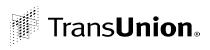 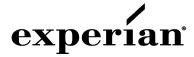 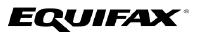 You have the right to get a free copy of your credit file disclosure, commonly called a credit report, once every 12 months, from each of the nationwide consumer credit reporting companies - Equifax, Experian and TransUnion.For instant access to your free credit report, visit www.annualcreditreport.com.For more information on obtaining your free credit report, visit www.annualcreditreport.com or call 877-322-8228.Use this form if you prefer to write to request your credit report from any, or all, of the nationwide consumer credit reporting companies. The following information is required to process your request. Omission of any information may delay your request.Once complete, fold (do not staple or tape), place into a #10 envelope, affix required postage and mail to: Annual Credit Report Request Service P.O. Box 105281 Atlanta, GA 30348-5281.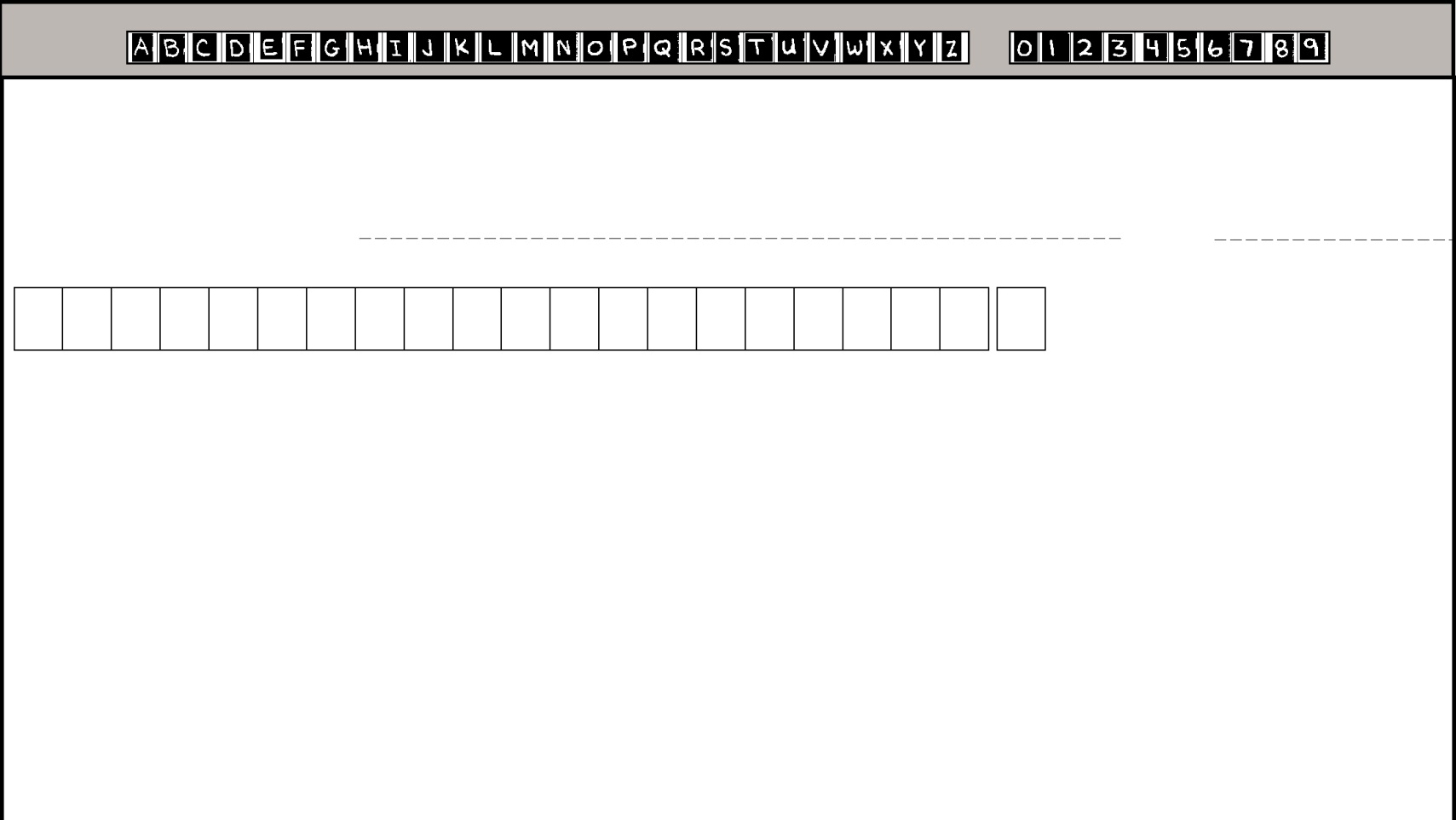 Please use a Black or Blue Pen and write your responses in PRINTED CAPITAL LETTERS without touching the sides of the boxes like the examples listed below: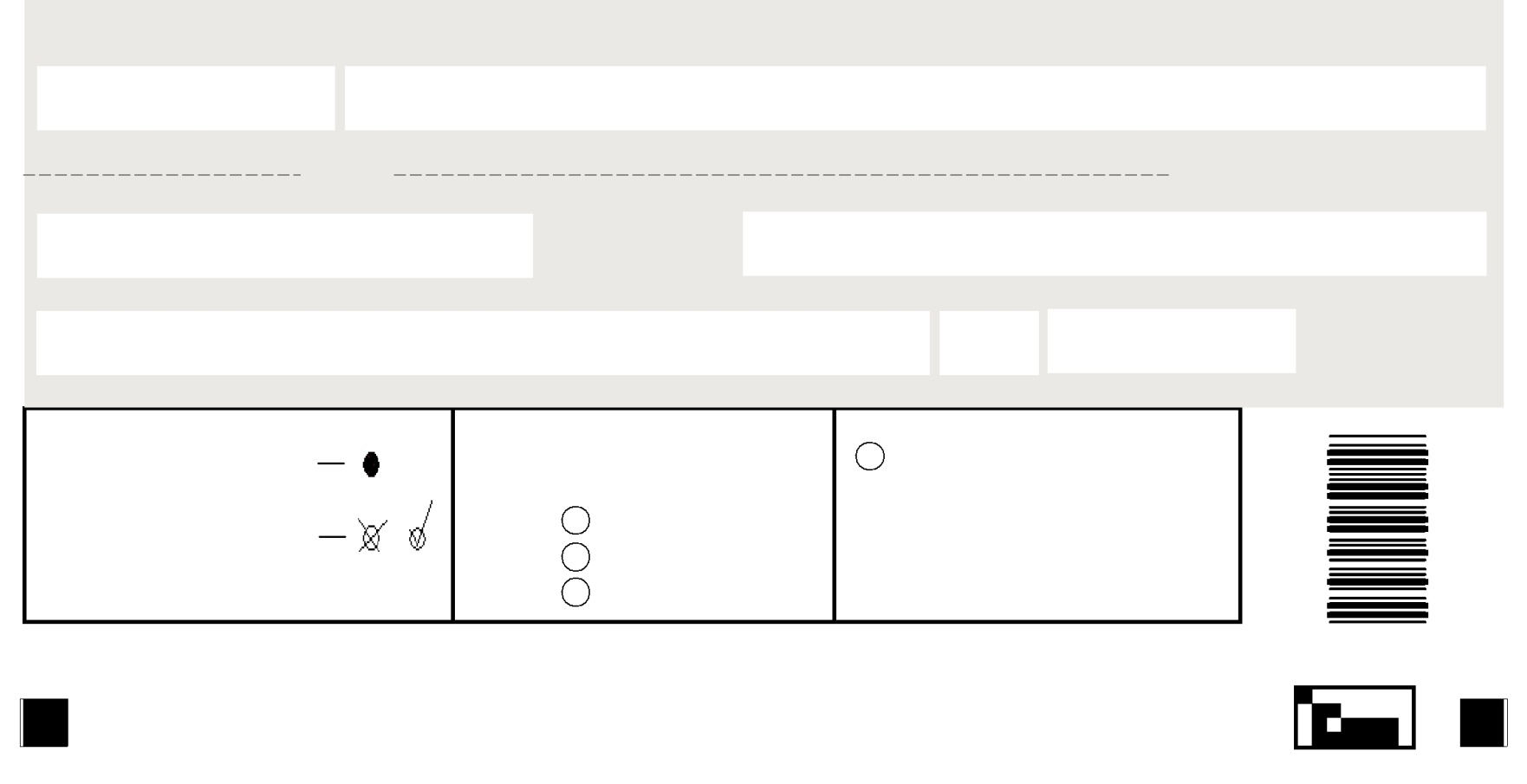 IDENTITY CRIME INCIDENT DETAIL FORM  (page 1 of 11)	Please fill out this form and return it to the Police Dept/Sheriff’s Dept as soon as possible, or bring	it to the meeting with the detective/investigator assigned to your case.  The information you provide	will be used to understand what occurred, organize the investigative case file, determine where	evidence might be found, develop a theory of how the identity crime occurred, and determine what	financial institutions should be contacted in the course of the investigation.	Date this form was filled out:  _______________________________________________________	First Name:   _____________________________________________________________________	Middle Name:  ____________________________________________________________________	Last Name:  ______________________________________________________________________	Social Security Number:  ___________________________________________________________	Driver’s License Number: __________________________________________________________	Date of Birth:  ____________________________________________________________________	Home Address:  ___________________________________________________________________	Home Telephone Number: __________________________________________________________	Cell Phone Number: _______________________________________________________________	E-mail Address:  __________________________________________________________________	Employer:  _______________________________________________________________________	Work Address:  ________________________________  Work Phone:  _____________________	1.  What is the best time to reach you at home?  ________________________________________	2.  How did you become aware of the identity crime?   found fraudulent charges on my credit card bill                                      Which one?  _________________________________________________________  found fraudulent charges on my cellular phone bill                                       Which one?  _________________________________________________________  received bills for an account(s) I did not open                                        Which one?  _________________________________________________________  found irregularities on my credit report  was contacted by a creditor demanding payment                                          Which one?  _________________________________________________________	IDENTITY CRIME INCIDENT DETAIL FORM  (page 2 of 11)was contacted by a bank’s fraud department regarding charges                                          Which one?  _________________________________________________________was denied a loanwas denied creditwas arrested, had a warrant issued, or a complaint filed in my name for a crime I did not commit                                           Which one?  _________________________________________________________was sued for debt that I did NOT incur                                           Which one?  _________________________________________________________was not receiving bills regularly for a legitimate account (bills missing)                                           Which one?  _________________________________________________________was denied employmenthad my driver’s licenses suspended for actions I did not commitreceived a legal filing I did not file, such as bankruptcyother (Please explain) ________________________________________________________________                      ________________________________________________________________________________	3.  What date did you first become aware of the identity crime?  ______________________________	4.  When did the fraudulent activity begin? ________________________________________________	5.   What is the full name, address, birth date, and other identifying information that the fraudulentactivity was made under?  ___________________________________________________________	       __________________________________________________________________________________                  __________________________________________________________________________________	6.  Please list all fraudulent activity that you are aware of to date, with the locations and addresses of where fraudulent applications or purchases were made (retailers, banks, etc.). List in chronological order, if possible.  (EXAMPLE), “On 9/18/2002, I received a letter from MM      Collections, stating that I had accumulated $5,000 worth of charges on American Express Account 123456789.  On 9/18/2002, I called American Express and spoke with Jennifer Martin.      She informed me that the account was opened on 5/12/2002 by telephone.  I did not open this account, even though it was in my name.  The account address was 123 Main St. Anytown, NE.  Ms Martin said she would send me an Affidavit of Forgery to complete and return to her.”  You may attach a separate piece of paper if you need the space.  Please be concise and state the facts.    ___________________________________________________________________________________    ___________________________________________________________________________________    ___________________________________________________________________________________    ___________________________________________________________________________________	IDENTITY CRIME INCIDENT DETAIL FORM  (page 3 of 11)    _________________________________________________________________________________    _________________________________________________________________________________    _________________________________________________________________________________    _________________________________________________________________________________7.  What documents and identifying information were stolen and/or compromised?credit card(s) -  List bank(s) issuing the credit cards:  _______________________________         ______________________________________________________________________________ATM card - List bank issuing ATM card:  _________________________________________checks and/or checking account number - (List bank issuing check):  _________________         ______________________________________________________________________________  savings account passbook or number (List bank holding savings account):  ______________          ______________________________________________________________________________  brokerage or stock accounts - (List banks and/or brokers): ____________________________          ______________________________________________________________________________passport (List country issuing passport):  __________________________________________driver’s license or license number (List the state & number):  _________________________ state identity card or identity number (List state issuing card): ________________________social security card numberbirth certificate (List state and municipality issuing birth certificate):  __________________           ______________________________________________________________________________resident alien card, green card, or other immigration documentsbank account passwords or “secret words”, such as mother’s maiden nameother (describe):  _______________________________________________________________           _______________________________________________________________________________           _______________________________________________________________________________   UnknownIDENTITY CRIME INCIDENT DETAIL FORM  (page 4 of 11)8.  To the best of your knowledge at this point, what identity crimes have been committed?_____ making purchase(s) using my credit cards or credit card numbers without authorization_____ opening new credit card accounts in my name_____ opening utility and/or telephone accounts in my name_____ unauthorized withdrawals from my bank accounts_____ opening new bank accounts in my name_____ taking out unauthorized loans in my name_____ unauthorized access to my securities or investment accounts_____ obtaining government benefits in my name_____ obtaining employment in my name_____ obtaining medical services or insurance in my name_____ evading prosecution for crimes committed by using my name or committing new crimesunder my name_____  check fraud_____  passport/visa fraud_____  other9. To assist law enforcement in pinpointing when and by whom your information was compromised, it is of value to retrace your actions in recent months with regard to your personal information. This information is not solicited to "blame the victim" for the crime, but to further the investigation toward who might have stolen your personal or financial identifiers. What circumstances and activities have occurred in the last six months (include activities done by you and on your behalf by a member of your family or a friend)?_____ carried Social Security Card in my wallet_____ carried my bank account passwords, PINs, or codes in my wallet_____ gave out my Social Security Number  (To whom?) _________________________________________           _________________________________________________________________________________________ my mail was stolen (When approx.?) _________________________________________________________ I went away and my mail was held at the post office or collected by someone else_____ I traveled to another location outside my home area  (  business    or   pleasure)           (Where did you go and when ? )  ________________________________________________________           _____________________________________________________________________________________IDENTITY CRIME INCIDENT DETAIL FORM  (page 5 of 11)____ mail was diverted from my home (either by forwarding order or in a way unknown to you____  I did not receive a bill as usual (i.e. credit card bill failed to come in the mail)          (Which one ? )  __________________________________________________________________  a new credit card I was supposed to receive did not arrive in the mail as expected          (Which one ? )  __________________________________________________________________  bills I was paying were left in an unlocked mailbox for pickup by the postal service____  service people were in my home (From what company? When? ) ____________________           ___________________________________________________________________________           _______________________________________________________________________________ documentation with my personal information was thrown in the trash without beingshredded_____ credit card bills, pre-approved credit card offers, or credit card “convenience” checks in myname were thrown out without being shredded_____ my garbage was stolen or gone through_____ my ATM receipts and/or credit card receipts were thrown away without being shredded_____ my password or PIN was given to someone else_____ my home was burglarized_____ my car was stolen or burglarized_____ my purse or wallet was stolen_____ my checkbook was stolen_____ my personal information was provided to a service business or non-profit (i.e., I gave blood,donated money, took out insurance, or saw a financial planner)Please list:  ______________________________________________________________________________________________________________________________________________           __________ my credit report was queried by someone claiming to be a legitimate business interest(Who?) __________________________________________________________________________ I applied for credit and/or authorized a business to obtain my credit report (i.e., shopped fora new car, applied for a credit card, or refinanced a home)Please list: _____________________________________________________________________________________________________________________________________________________ my personal information is available on the Internet, such as in an "open directory," "whitepages," genealogy web site, or college reunion web siteIDENTITY CRIME INCIDENT DETAIL FORM  (page 6 of 11)____ A legitimate purchase was made where my credit card was out of my sight____ My personal information was given to a telemarketer or a telephone solicitor         Please list: ______________________________________________________________________________ My personal information was given to a door-to-door salesperson or charity fundraiser         Please list:  ______________________________________________________________________________ A charitable donation was made using my personal information         Please list:  ______________________________________________________________________________ My personal information was given to enter a contest or claim a prize I had won         Please list:  ______________________________________________________________________________ A new bank account or new credit card account was legitimately opened in my name____ I re-financed my house or property (Please list: ___________________________________________)____ A legitimate loan was applied for or closed in my name____ A legitimate lease was applied for or signed in my name____ Legitimate utility accounts were applied for or opened in my name____ A license or permit was applied for legitimately in my name____ Government benefits were applied for legitimately in my name ____ My name and personal information were mentioned in the press, such as in the newspaper, magazine,                         or on a website____ Online purchases were made using my credit card (Through what company? _________________________ Personal information was included in an email____ I released personal information to a friend or family memberFor any items checked above, please, in as much detail possible, explain the circumstances of the situation:_________________________________________________________________________________________________________________________________________________________________________________________________________________________________________________________________________________________________________________IDENTITY CRIME INCIDENT DETAIL FORM  (page 7 of 11)
    10.  How many purchases over the Internet (retailer or auction sites, i.e. ebay, etc. ) have you made in the            last six months? _________________11.  What Internet sites have you bought from? (List All) _____________________________________________________________________________________________________________________________________________________________________________________________________________________________12.  In the last six months, whom has your Social Security Number been given to? (List All) ____________________________________________________________________________________________________________________________________________________________________________________________________________________________________________________________________________________________________________________________________________________________________________________13.  Do your checks have your Social Security Number or Driver’s License Number imprinted on them?____Yes      ____No            If yes, please list the retailer names where checks have been tendered____________________________________________________________________________________________________________________________________________________________________________________ 14.  Have you written your Social Security Number or Driver’s License Number on any checks in the last six months, or has a retailer written those numbers on a check?____Yes      ____No            If yes, please list the retailer names where checks have been tendered ____________________________________________________________________________________________________________________________________________________________________________________15.  Do you own a business or businesses that may be affected by this identity crime?____Yes      ____No            If yes, please list the retailer names where checks have been tendered ____________________________________________________________________________________________________________________________________________________________________________________16.  Do you have any information on a suspect in this identity crime case? ___________________________How do you believe the theft occurred? ________________________________________________________________________________________________________________________________________________________________________________________________________________IDENTITY CRIME INCIDENT DETAIL FORM  (page 8 of 11)17.  Please list all the banks that you have accounts with.  Place an asterisk (*) by accounts that have fraudulent                           charges on them.Bank                     Type of account and account number (checking, savings, pension, etc.       Fraudulent charges?__________________________________________________________________________________________________________________________________________________________________________________________________________________________________________________________________________________________________________________________________________________________________________________________________________________________________________________________________18.  Please list all the credit card companies and banks that you have credit cards with.  Place an asterisk (*) next to accounts that have fraudulent charges on them.__________________________________________________________________________________________________________________________________________________________________________________________________________________________________________________________________________________________________________________________________________________________________________________________________________________________________________________________________19.  Please list all the utility companies (i.e. Power, Water, etc.) you have accounts with.  Place an asterisk (*) next to accounts that have fraudulent charges on them.__________________________________________________________________________________________________________________________________________________________________________________________________________________________________________________________________________________________________________________________________________________________________________________________________________________________________________________________________IDENTITY CRIME INCIDENT DETAIL FORM  (page 9 of 11)20.  Please list all the financial institutions you have loans, leases, and mortgages from.  Place an asterisk (*) next to accounts that have fraudulent charges on them. Financial Institution                  Type of account and account# (loan, lease, mortgage,etc)      Fraudulent charges?__________________________________________________________________________________________________________________________________________________________________________________________________________________________________________________________________________________________________________________________________________________________________________________________________________________________________________________________________21.  Please list any merchants who you have credit accounts with such as department stores, or retailers.  Place an asterisk (*) next to accounts that have fraudulent charges on them.__________________________________________________________________________________________________________________________________________________________________________________________________________________________________________________________________________________________________________________________________________________________________________________________________________________________________________________________________22.  Please list any other financial institutions where fraudulent accounts were opened in your name or using your personal identifiers.____________________________________________________________________________________________________________________________________________________________________________________________________________________________________________________________________________________________________________________________________________________________________________________________________________________________________________________________________________________________________________________________________________________________IDENTITY CRIME INCIDENT DETAIL FORM  (page 10 of 11)23.  Please list any documents fraudulently obtained in your name (driver’s license, social security cards, etc.)__________________________________________________________________________________________________________________________________________________________________________________________________________________________________________________________________________________________________________________________________________________________________________________________________________________________________________________________________________________________________________________________________________________________________24.  Have you contacted the following organizations and requested a Fraud Alert be put on your accounts? (Check all that you have contacted about a Fraud Alert)_____ Equifax         On what date? ______________________________________TransUnion    On what date? ______________________________________Experian        On what date? _______________________________________ Your Bank(s)  Name of Bank(s):    ___________________________________________                                                                   _________________________________________________  Department of Motor Vehicles_____  Social Security Administration_____  Other:  (Please list) ___________________________________________________________________25.  Have you requested a credit report from each of the three credit bureaus?  (Check all that you have requested a credit report from)_____  Equifax    (if you have the credit report in your possession, please attach a copy to this form)______ TransUnion (if you have the credit report in your possession, please attach a copy to this form)______ Experian  (if you have the credit report in your possession, please attach a copy to this form)  IDENTITY CRIME INCIDENT DETAIL FORM  (page 11 of 11)26.  Have you contacted any financial institution, concerning either legitimate or fraudulently opened accounts? If yes, please list: Name of financial institution                   _____     Phone number _____                               Person you spoke with__________________________________________________________________________________________________________________________________________________________________________________________________________________________________________________________________________________________________________________________________________________________________________________________________________________________________________________________________________________________________________________________________________________________________*** Please bring with you to the meeting with a detective/investigator :  all account statements, letters, correspondence, phone records, credit reports, and other documents regarding this case.Also please make a copy of this completed form for your records.Remember to keep a detailed log of all your correspondence and contacts since realizing you were the victim of identity crime.Identity Theft – Resourceswww.annualcreditreport.com (free credit reports)IDENTITY THEFT PACKET INSTRUCTION SHEET    Victim InformationHow the Fraud OccurredVictim’s Law Enforcement ActionsDocumentation ChecklistSignatureCreditor Name/Address (the company that opened the account or provided the goods or services)AccountNumberType of unauthorized credit/goods/services provided by creditor (if known)Date issued or opened (if known)Amount/Value provided (the amount charged or the cost of the Goods/services(example)Example National Bank22 Main StreetColumbus, Ohio 22722     (example)01234567-89         (example)Auto loan          (example)01/05/2002        (example)$25,000.00Social Security Number:Social Security Number:Social Security Number:Social Security Number:Social Security Number:Social Security Number:Social Security Number:Social Security Number:Social Security Number:Social Security Number:Social Security Number:Date of Birth:Date of Birth:Date of Birth:Date of Birth:Date of Birth:---//MonthMonthMonthMonthMonthDayDayYearYearYearYearYearYearFold HereFold HereFold HereFold HereFold HereFold HereFold HereFold HereFold HereFold HereFold HereFold HereFold HereFirst NameFirst NameFirst NameFirst NameFirst NameFirst NameFirst NameM.I.M.I.M.I.M.I.M.I.M.I.M.I.M.I.M.I.M.I.M.I.M.I.M.I.M.I.M.I.M.I.M.I.M.I.M.I.M.I.M.I.M.I.M.I.M.I.M.I.M.I.M.I.M.I.M.I.M.I.M.I.M.I.M.I.M.I.M.I.M.I.M.I.M.I.M.I.M.I.M.I.M.I.M.I.M.I.M.I.Last NameLast NameLast NameLast NameLast NameLast NameLast NameJR, SR, III, etc.JR, SR, III, etc.JR, SR, III, etc.JR, SR, III, etc.JR, SR, III, etc.JR, SR, III, etc.JR, SR, III, etc.JR, SR, III, etc.JR, SR, III, etc.JR, SR, III, etc.JR, SR, III, etc.JR, SR, III, etc.JR, SR, III, etc.JR, SR, III, etc.JR, SR, III, etc.JR, SR, III, etc.JR, SR, III, etc.JR, SR, III, etc.JR, SR, III, etc.JR, SR, III, etc.JR, SR, III, etc.JR, SR, III, etc.JR, SR, III, etc.JR, SR, III, etc.JR, SR, III, etc.JR, SR, III, etc.JR, SR, III, etc.JR, SR, III, etc.JR, SR, III, etc.JR, SR, III, etc.JR, SR, III, etc.JR, SR, III, etc.JR, SR, III, etc.JR, SR, III, etc.JR, SR, III, etc.JR, SR, III, etc.JR, SR, III, etc.JR, SR, III, etc.JR, SR, III, etc.JR, SR, III, etc.JR, SR, III, etc.JR, SR, III, etc.JR, SR, III, etc.JR, SR, III, etc.JR, SR, III, etc.Current Mailing Address:Current Mailing Address:Current Mailing Address:Current Mailing Address:Current Mailing Address:Current Mailing Address:Current Mailing Address:Current Mailing Address:Current Mailing Address:Current Mailing Address:Current Mailing Address:Current Mailing Address:Current Mailing Address:Current Mailing Address:Current Mailing Address:Current Mailing Address:Current Mailing Address:Current Mailing Address:Current Mailing Address:Current Mailing Address:Current Mailing Address:Current Mailing Address:Current Mailing Address:Current Mailing Address:Current Mailing Address:House NumberHouse NumberHouse NumberHouse NumberHouse NumberHouse NumberHouse NumberStreet NameStreet NameStreet NameStreet NameStreet NameStreet NameStreet NameStreet NameStreet NameStreet NameStreet NameStreet NameStreet NameStreet NameStreet NameStreet NameStreet NameStreet NameApartment Number / Private MailboxApartment Number / Private MailboxApartment Number / Private MailboxApartment Number / Private MailboxApartment Number / Private MailboxApartment Number / Private MailboxApartment Number / Private MailboxApartment Number / Private MailboxApartment Number / Private MailboxApartment Number / Private MailboxApartment Number / Private MailboxApartment Number / Private MailboxApartment Number / Private MailboxApartment Number / Private MailboxApartment Number / Private MailboxApartment Number / Private MailboxApartment Number / Private MailboxApartment Number / Private MailboxApartment Number / Private MailboxApartment Number / Private MailboxApartment Number / Private MailboxApartment Number / Private MailboxApartment Number / Private MailboxApartment Number / Private MailboxApartment Number / Private MailboxFor Puerto Rico Only:  Print Urbanization NameFor Puerto Rico Only:  Print Urbanization NameFor Puerto Rico Only:  Print Urbanization NameFor Puerto Rico Only:  Print Urbanization NameFor Puerto Rico Only:  Print Urbanization NameFor Puerto Rico Only:  Print Urbanization NameFor Puerto Rico Only:  Print Urbanization NameFor Puerto Rico Only:  Print Urbanization NameFor Puerto Rico Only:  Print Urbanization NameFor Puerto Rico Only:  Print Urbanization NameFor Puerto Rico Only:  Print Urbanization NameFor Puerto Rico Only:  Print Urbanization NameFor Puerto Rico Only:  Print Urbanization NameFor Puerto Rico Only:  Print Urbanization NameFor Puerto Rico Only:  Print Urbanization NameFor Puerto Rico Only:  Print Urbanization NameFor Puerto Rico Only:  Print Urbanization NameFor Puerto Rico Only:  Print Urbanization NameFor Puerto Rico Only:  Print Urbanization NameFor Puerto Rico Only:  Print Urbanization NameFor Puerto Rico Only:  Print Urbanization NameFor Puerto Rico Only:  Print Urbanization NameFor Puerto Rico Only:  Print Urbanization NameFor Puerto Rico Only:  Print Urbanization NameFor Puerto Rico Only:  Print Urbanization NameFor Puerto Rico Only:  Print Urbanization NameFor Puerto Rico Only:  Print Urbanization NameFor Puerto Rico Only:  Print Urbanization NameFor Puerto Rico Only:  Print Urbanization NameFor Puerto Rico Only:  Print Urbanization NameFor Puerto Rico Only:  Print Urbanization NameFor Puerto Rico Only:  Print Urbanization NameFor Puerto Rico Only:  Print Urbanization NameFor Puerto Rico Only:  Print Urbanization NameFor Puerto Rico Only:  Print Urbanization NameFor Puerto Rico Only:  Print Urbanization NameFor Puerto Rico Only:  Print Urbanization NameFor Puerto Rico Only:  Print Urbanization NameFor Puerto Rico Only:  Print Urbanization NameFor Puerto Rico Only:  Print Urbanization NameFor Puerto Rico Only:  Print Urbanization NameFor Puerto Rico Only:  Print Urbanization NameFor Puerto Rico Only:  Print Urbanization NameFor Puerto Rico Only:  Print Urbanization NameFor Puerto Rico Only:  Print Urbanization NameFor Puerto Rico Only:  Print Urbanization NameFor Puerto Rico Only:  Print Urbanization NameFor Puerto Rico Only:  Print Urbanization NameFor Puerto Rico Only:  Print Urbanization NameFor Puerto Rico Only:  Print Urbanization NameFor Puerto Rico Only:  Print Urbanization NameFor Puerto Rico Only:  Print Urbanization NameFor Puerto Rico Only:  Print Urbanization NameFor Puerto Rico Only:  Print Urbanization NameFor Puerto Rico Only:  Print Urbanization NameFor Puerto Rico Only:  Print Urbanization NameFor Puerto Rico Only:  Print Urbanization NameFor Puerto Rico Only:  Print Urbanization NameFor Puerto Rico Only:  Print Urbanization NameFor Puerto Rico Only:  Print Urbanization NameFor Puerto Rico Only:  Print Urbanization NameFor Puerto Rico Only:  Print Urbanization NameFor Puerto Rico Only:  Print Urbanization NameFor Puerto Rico Only:  Print Urbanization NameFor Puerto Rico Only:  Print Urbanization NameFor Puerto Rico Only:  Print Urbanization NameFor Puerto Rico Only:  Print Urbanization NameFor Puerto Rico Only:  Print Urbanization NameFor Puerto Rico Only:  Print Urbanization NameFor Puerto Rico Only:  Print Urbanization NameFor Puerto Rico Only:  Print Urbanization NameFor Puerto Rico Only:  Print Urbanization NameFor Puerto Rico Only:  Print Urbanization NameFor Puerto Rico Only:  Print Urbanization NameFor Puerto Rico Only:  Print Urbanization NameFor Puerto Rico Only:  Print Urbanization NameFor Puerto Rico Only:  Print Urbanization NameFor Puerto Rico Only:  Print Urbanization NameFor Puerto Rico Only:  Print Urbanization NameFor Puerto Rico Only:  Print Urbanization NameFor Puerto Rico Only:  Print Urbanization NameFor Puerto Rico Only:  Print Urbanization NameFor Puerto Rico Only:  Print Urbanization NameFor Puerto Rico Only:  Print Urbanization NameFor Puerto Rico Only:  Print Urbanization NameFor Puerto Rico Only:  Print Urbanization NameFor Puerto Rico Only:  Print Urbanization NameFor Puerto Rico Only:  Print Urbanization NameFor Puerto Rico Only:  Print Urbanization NameFor Puerto Rico Only:  Print Urbanization NameFor Puerto Rico Only:  Print Urbanization NameCityCityCityCityCityCityCityCityStateStateStateStateStateStateStateZipCodeZipCodeZipCodeZipCodeZipCodeZipCodeZipCodeZipCodeZipCodeZipCodeZipCodeZipCodeZipCodeZipCodeZipCodeZipCodeZipCodeZipCodeZipCodeZipCodeZipCodeZipCodeZipCodeZipCodeZipCodeZipCodeZipCodeZipCodeZipCodeZipCodeZipCodeZipCodeZipCodeZipCodeZipCodeZipCodeZipCodeZipCodeZipCodeZipCodeZipCodeZipCodeZipCodePrevious Mailing Address (complete only if at current mailing address for less than two years):Previous Mailing Address (complete only if at current mailing address for less than two years):Previous Mailing Address (complete only if at current mailing address for less than two years):Previous Mailing Address (complete only if at current mailing address for less than two years):Previous Mailing Address (complete only if at current mailing address for less than two years):Previous Mailing Address (complete only if at current mailing address for less than two years):Previous Mailing Address (complete only if at current mailing address for less than two years):Previous Mailing Address (complete only if at current mailing address for less than two years):Previous Mailing Address (complete only if at current mailing address for less than two years):Previous Mailing Address (complete only if at current mailing address for less than two years):Previous Mailing Address (complete only if at current mailing address for less than two years):Previous Mailing Address (complete only if at current mailing address for less than two years):Previous Mailing Address (complete only if at current mailing address for less than two years):Previous Mailing Address (complete only if at current mailing address for less than two years):Previous Mailing Address (complete only if at current mailing address for less than two years):Previous Mailing Address (complete only if at current mailing address for less than two years):Previous Mailing Address (complete only if at current mailing address for less than two years):Previous Mailing Address (complete only if at current mailing address for less than two years):Previous Mailing Address (complete only if at current mailing address for less than two years):Previous Mailing Address (complete only if at current mailing address for less than two years):Previous Mailing Address (complete only if at current mailing address for less than two years):Previous Mailing Address (complete only if at current mailing address for less than two years):Previous Mailing Address (complete only if at current mailing address for less than two years):Previous Mailing Address (complete only if at current mailing address for less than two years):Previous Mailing Address (complete only if at current mailing address for less than two years):Previous Mailing Address (complete only if at current mailing address for less than two years):Previous Mailing Address (complete only if at current mailing address for less than two years):Previous Mailing Address (complete only if at current mailing address for less than two years):Previous Mailing Address (complete only if at current mailing address for less than two years):Previous Mailing Address (complete only if at current mailing address for less than two years):Previous Mailing Address (complete only if at current mailing address for less than two years):Previous Mailing Address (complete only if at current mailing address for less than two years):Previous Mailing Address (complete only if at current mailing address for less than two years):Previous Mailing Address (complete only if at current mailing address for less than two years):Previous Mailing Address (complete only if at current mailing address for less than two years):Previous Mailing Address (complete only if at current mailing address for less than two years):Previous Mailing Address (complete only if at current mailing address for less than two years):Previous Mailing Address (complete only if at current mailing address for less than two years):Previous Mailing Address (complete only if at current mailing address for less than two years):Previous Mailing Address (complete only if at current mailing address for less than two years):Previous Mailing Address (complete only if at current mailing address for less than two years):Previous Mailing Address (complete only if at current mailing address for less than two years):Previous Mailing Address (complete only if at current mailing address for less than two years):Previous Mailing Address (complete only if at current mailing address for less than two years):Previous Mailing Address (complete only if at current mailing address for less than two years):Previous Mailing Address (complete only if at current mailing address for less than two years):Previous Mailing Address (complete only if at current mailing address for less than two years):Previous Mailing Address (complete only if at current mailing address for less than two years):Previous Mailing Address (complete only if at current mailing address for less than two years):Previous Mailing Address (complete only if at current mailing address for less than two years):Previous Mailing Address (complete only if at current mailing address for less than two years):Previous Mailing Address (complete only if at current mailing address for less than two years):Previous Mailing Address (complete only if at current mailing address for less than two years):Previous Mailing Address (complete only if at current mailing address for less than two years):Previous Mailing Address (complete only if at current mailing address for less than two years):Previous Mailing Address (complete only if at current mailing address for less than two years):Previous Mailing Address (complete only if at current mailing address for less than two years):Previous Mailing Address (complete only if at current mailing address for less than two years):Previous Mailing Address (complete only if at current mailing address for less than two years):Previous Mailing Address (complete only if at current mailing address for less than two years):Previous Mailing Address (complete only if at current mailing address for less than two years):Previous Mailing Address (complete only if at current mailing address for less than two years):Previous Mailing Address (complete only if at current mailing address for less than two years):Previous Mailing Address (complete only if at current mailing address for less than two years):Previous Mailing Address (complete only if at current mailing address for less than two years):Previous Mailing Address (complete only if at current mailing address for less than two years):Previous Mailing Address (complete only if at current mailing address for less than two years):Previous Mailing Address (complete only if at current mailing address for less than two years):Previous Mailing Address (complete only if at current mailing address for less than two years):Previous Mailing Address (complete only if at current mailing address for less than two years):Previous Mailing Address (complete only if at current mailing address for less than two years):Previous Mailing Address (complete only if at current mailing address for less than two years):Previous Mailing Address (complete only if at current mailing address for less than two years):Previous Mailing Address (complete only if at current mailing address for less than two years):Previous Mailing Address (complete only if at current mailing address for less than two years):Previous Mailing Address (complete only if at current mailing address for less than two years):Previous Mailing Address (complete only if at current mailing address for less than two years):Previous Mailing Address (complete only if at current mailing address for less than two years):Previous Mailing Address (complete only if at current mailing address for less than two years):Previous Mailing Address (complete only if at current mailing address for less than two years):Previous Mailing Address (complete only if at current mailing address for less than two years):Previous Mailing Address (complete only if at current mailing address for less than two years):Previous Mailing Address (complete only if at current mailing address for less than two years):Previous Mailing Address (complete only if at current mailing address for less than two years):Previous Mailing Address (complete only if at current mailing address for less than two years):Previous Mailing Address (complete only if at current mailing address for less than two years):Previous Mailing Address (complete only if at current mailing address for less than two years):Previous Mailing Address (complete only if at current mailing address for less than two years):Previous Mailing Address (complete only if at current mailing address for less than two years):Previous Mailing Address (complete only if at current mailing address for less than two years):Previous Mailing Address (complete only if at current mailing address for less than two years):Previous Mailing Address (complete only if at current mailing address for less than two years):Previous Mailing Address (complete only if at current mailing address for less than two years):Previous Mailing Address (complete only if at current mailing address for less than two years):Previous Mailing Address (complete only if at current mailing address for less than two years):Previous Mailing Address (complete only if at current mailing address for less than two years):Previous Mailing Address (complete only if at current mailing address for less than two years):Previous Mailing Address (complete only if at current mailing address for less than two years):Previous Mailing Address (complete only if at current mailing address for less than two years):Previous Mailing Address (complete only if at current mailing address for less than two years):Previous Mailing Address (complete only if at current mailing address for less than two years):Previous Mailing Address (complete only if at current mailing address for less than two years):Previous Mailing Address (complete only if at current mailing address for less than two years):Previous Mailing Address (complete only if at current mailing address for less than two years):Previous Mailing Address (complete only if at current mailing address for less than two years):Previous Mailing Address (complete only if at current mailing address for less than two years):Previous Mailing Address (complete only if at current mailing address for less than two years):Previous Mailing Address (complete only if at current mailing address for less than two years):Previous Mailing Address (complete only if at current mailing address for less than two years):Previous Mailing Address (complete only if at current mailing address for less than two years):Previous Mailing Address (complete only if at current mailing address for less than two years):Previous Mailing Address (complete only if at current mailing address for less than two years):Previous Mailing Address (complete only if at current mailing address for less than two years):Previous Mailing Address (complete only if at current mailing address for less than two years):Previous Mailing Address (complete only if at current mailing address for less than two years):House NumberHouse NumberHouse NumberHouse NumberHouse NumberHouse NumberHouse NumberHouse NumberStreet NameStreet NameStreet NameStreet NameStreet NameStreet NameStreet NameStreet NameStreet NameStreet NameStreet NameStreet NameStreet NameStreet NameStreet NameStreet NameStreet NameStreet NameStreet NameStreet NameStreet NameStreet NameStreet NameStreet NameStreet NameStreet NameStreet NameStreet NameStreet NameStreet NameStreet NameStreet NameStreet NameStreet NameStreet NameStreet NameStreet NameStreet NameStreet NameStreet NameStreet NameStreet NameStreet NameStreet NameStreet NameStreet NameStreet NameStreet NameStreet NameStreet NameStreet NameStreet NameStreet NameStreet NameStreet NameStreet NameStreet NameStreet NameStreet NameStreet NameStreet NameStreet NameStreet NameStreet NameStreet NameStreet NameStreet NameStreet NameStreet NameStreet NameStreet NameStreet NameStreet NameStreet NameStreet NameStreet NameStreet NameStreet NameStreet NameStreet NameStreet NameStreet NameStreet NameStreet NameStreet NameStreet NameStreet NameStreet NameStreet NameStreet NameStreet NameStreet NameStreet NameStreet NameStreet NameStreet NameStreet NameStreet NameStreet NameStreet NameStreet NameStreet NameStreet NameStreet NameStreet NameStreet NameStreet NameFold HereFold HereFold HereFold HereFold HereFold HereFold HereFold HereFold HereFold HereFold HereFold HereFold HereFold HereFold HereFold HereFold HereFold HereFold HereFold HereFold HereFold HereFold HereFold HereFold HereFold HereFold HereFold HereFold HereFold HereFold HereFold HereFold HereFold HereFold HereFold HereFold HereFold HereFold HereFold HereFold HereFold HereFold HereFold HereFold HereFold HereFold HereFold HereFold HereFold HereFold HereFold HereFold HereFold HereFold HereFold HereFold HereFold HereFold HereFold HereFold HereApartment Number / Private MailboxApartment Number / Private MailboxApartment Number / Private MailboxApartment Number / Private MailboxApartment Number / Private MailboxApartment Number / Private MailboxApartment Number / Private MailboxApartment Number / Private MailboxApartment Number / Private MailboxApartment Number / Private MailboxApartment Number / Private MailboxApartment Number / Private MailboxApartment Number / Private MailboxApartment Number / Private MailboxApartment Number / Private MailboxApartment Number / Private MailboxApartment Number / Private MailboxApartment Number / Private MailboxApartment Number / Private MailboxApartment Number / Private MailboxApartment Number / Private MailboxApartment Number / Private MailboxApartment Number / Private MailboxApartment Number / Private MailboxApartment Number / Private MailboxApartment Number / Private MailboxFor Puerto Rico Only:  Print Urbanization NameFor Puerto Rico Only:  Print Urbanization NameFor Puerto Rico Only:  Print Urbanization NameFor Puerto Rico Only:  Print Urbanization NameFor Puerto Rico Only:  Print Urbanization NameFor Puerto Rico Only:  Print Urbanization NameFor Puerto Rico Only:  Print Urbanization NameFor Puerto Rico Only:  Print Urbanization NameFor Puerto Rico Only:  Print Urbanization NameFor Puerto Rico Only:  Print Urbanization NameFor Puerto Rico Only:  Print Urbanization NameFor Puerto Rico Only:  Print Urbanization NameFor Puerto Rico Only:  Print Urbanization NameFor Puerto Rico Only:  Print Urbanization NameFor Puerto Rico Only:  Print Urbanization NameFor Puerto Rico Only:  Print Urbanization NameFor Puerto Rico Only:  Print Urbanization NameFor Puerto Rico Only:  Print Urbanization NameFor Puerto Rico Only:  Print Urbanization NameFor Puerto Rico Only:  Print Urbanization NameFor Puerto Rico Only:  Print Urbanization NameFor Puerto Rico Only:  Print Urbanization NameFor Puerto Rico Only:  Print Urbanization NameFor Puerto Rico Only:  Print Urbanization NameFor Puerto Rico Only:  Print Urbanization NameFor Puerto Rico Only:  Print Urbanization NameFor Puerto Rico Only:  Print Urbanization NameFor Puerto Rico Only:  Print Urbanization NameFor Puerto Rico Only:  Print Urbanization NameFor Puerto Rico Only:  Print Urbanization NameFor Puerto Rico Only:  Print Urbanization NameFor Puerto Rico Only:  Print Urbanization NameFor Puerto Rico Only:  Print Urbanization NameFor Puerto Rico Only:  Print Urbanization NameFor Puerto Rico Only:  Print Urbanization NameFor Puerto Rico Only:  Print Urbanization NameFor Puerto Rico Only:  Print Urbanization NameFor Puerto Rico Only:  Print Urbanization NameFor Puerto Rico Only:  Print Urbanization NameFor Puerto Rico Only:  Print Urbanization NameFor Puerto Rico Only:  Print Urbanization NameFor Puerto Rico Only:  Print Urbanization NameFor Puerto Rico Only:  Print Urbanization NameFor Puerto Rico Only:  Print Urbanization NameFor Puerto Rico Only:  Print Urbanization NameFor Puerto Rico Only:  Print Urbanization NameFor Puerto Rico Only:  Print Urbanization NameFor Puerto Rico Only:  Print Urbanization NameFor Puerto Rico Only:  Print Urbanization NameFor Puerto Rico Only:  Print Urbanization NameFor Puerto Rico Only:  Print Urbanization NameFor Puerto Rico Only:  Print Urbanization NameFor Puerto Rico Only:  Print Urbanization NameFor Puerto Rico Only:  Print Urbanization NameFor Puerto Rico Only:  Print Urbanization NameFor Puerto Rico Only:  Print Urbanization NameFor Puerto Rico Only:  Print Urbanization NameFor Puerto Rico Only:  Print Urbanization NameFor Puerto Rico Only:  Print Urbanization NameFor Puerto Rico Only:  Print Urbanization NameFor Puerto Rico Only:  Print Urbanization NameFor Puerto Rico Only:  Print Urbanization NameFor Puerto Rico Only:  Print Urbanization NameFor Puerto Rico Only:  Print Urbanization NameFor Puerto Rico Only:  Print Urbanization NameFor Puerto Rico Only:  Print Urbanization NameFor Puerto Rico Only:  Print Urbanization NameFor Puerto Rico Only:  Print Urbanization NameFor Puerto Rico Only:  Print Urbanization NameFor Puerto Rico Only:  Print Urbanization NameFor Puerto Rico Only:  Print Urbanization NameFor Puerto Rico Only:  Print Urbanization NameFor Puerto Rico Only:  Print Urbanization NameFor Puerto Rico Only:  Print Urbanization NameFor Puerto Rico Only:  Print Urbanization NameFor Puerto Rico Only:  Print Urbanization NameFor Puerto Rico Only:  Print Urbanization NameFor Puerto Rico Only:  Print Urbanization NameFor Puerto Rico Only:  Print Urbanization NameFor Puerto Rico Only:  Print Urbanization NameFor Puerto Rico Only:  Print Urbanization NameFor Puerto Rico Only:  Print Urbanization NameFor Puerto Rico Only:  Print Urbanization NameFor Puerto Rico Only:  Print Urbanization NameFor Puerto Rico Only:  Print Urbanization NameFor Puerto Rico Only:  Print Urbanization NameFor Puerto Rico Only:  Print Urbanization NameFor Puerto Rico Only:  Print Urbanization NameFor Puerto Rico Only:  Print Urbanization NameCityCityCityCityCityCityCityStateStateStateStateStateStateStateZipCodeZipCodeZipCodeZipCodeZipCodeZipCodeZipCodeZipCodeZipCodeZipCodeZipCodeZipCodeZipCodeZipCodeZipCodeZipCodeZipCodeZipCodeZipCodeZipCodeZipCodeZipCodeZipCodeZipCodeZipCodeZipCodeZipCodeZipCodeZipCodeZipCodeZipCodeZipCodeZipCodeZipCodeZipCodeZipCodeZipCodeZipCodeZipCodeZipCodeZipCodeZipCodeZipCodeI want a credit report from (shadeShade Circle Like This>each that you would like toShade here if, for securityShade Circle Like This>each that you would like toShade Circle Like This>receive):reasons, you want your creditreceive):reasons, you want your creditreceive):Equifaxreport to include no more thanNot Like This>Equifaxthe last four digits of yourNot Like This>the last four digits of yourNot Like This>ExperianSocial Security Number.ExperianSocial Security Number.TransUnionIf additional information is needed to process your request, the consumer creditIf additional information is needed to process your request, the consumer creditIf additional information is needed to process your request, the consumer creditreporting company will contact you by mail.reporting company will contact you by mail.31238Your request will be processed within 15 days of receipt and then mailed to you.Your request will be processed within 15 days of receipt and then mailed to you.Your request will be processed within 15 days of receipt and then mailed to you.Your request will be processed within 15 days of receipt and then mailed to you.Copyright 2004, Central Source LLCCopyright 2004, Central Source LLCAddresses for Disputes of Credit Reports

Experian
NCAC
P.O. Box 9556
Allen, TX  75013

Equifax Information Services
P.O. Box 740256
Atlanta, GA  30374

TransUnion
Customer Disclosure Center
TransUnion Consumer Relations
P.O. Box 2000
Chester, PA  19022-2000

When mailing your request, be sure and send all of the information required of the credit bureaus.Contact Numbers for Credit Reporting Agencies

Experian
Office in Texas: 1-888-397-3742
Business:  1-888-211-0728

Equifax Information Services
Business Line (with option for personal): 1-888-202-4025
Office in Georgia:  1-800-685-1111
Dispute Fax #: 1-888-826-0573
Business:  1-802-304-0364
General:  1-800-797-6801

TransUnion
Office in Pennsylvania: 1-800-888-4213
1-888-259-6845 (6am-12 pacific time)
1-800-916-8800 (consumer relations)